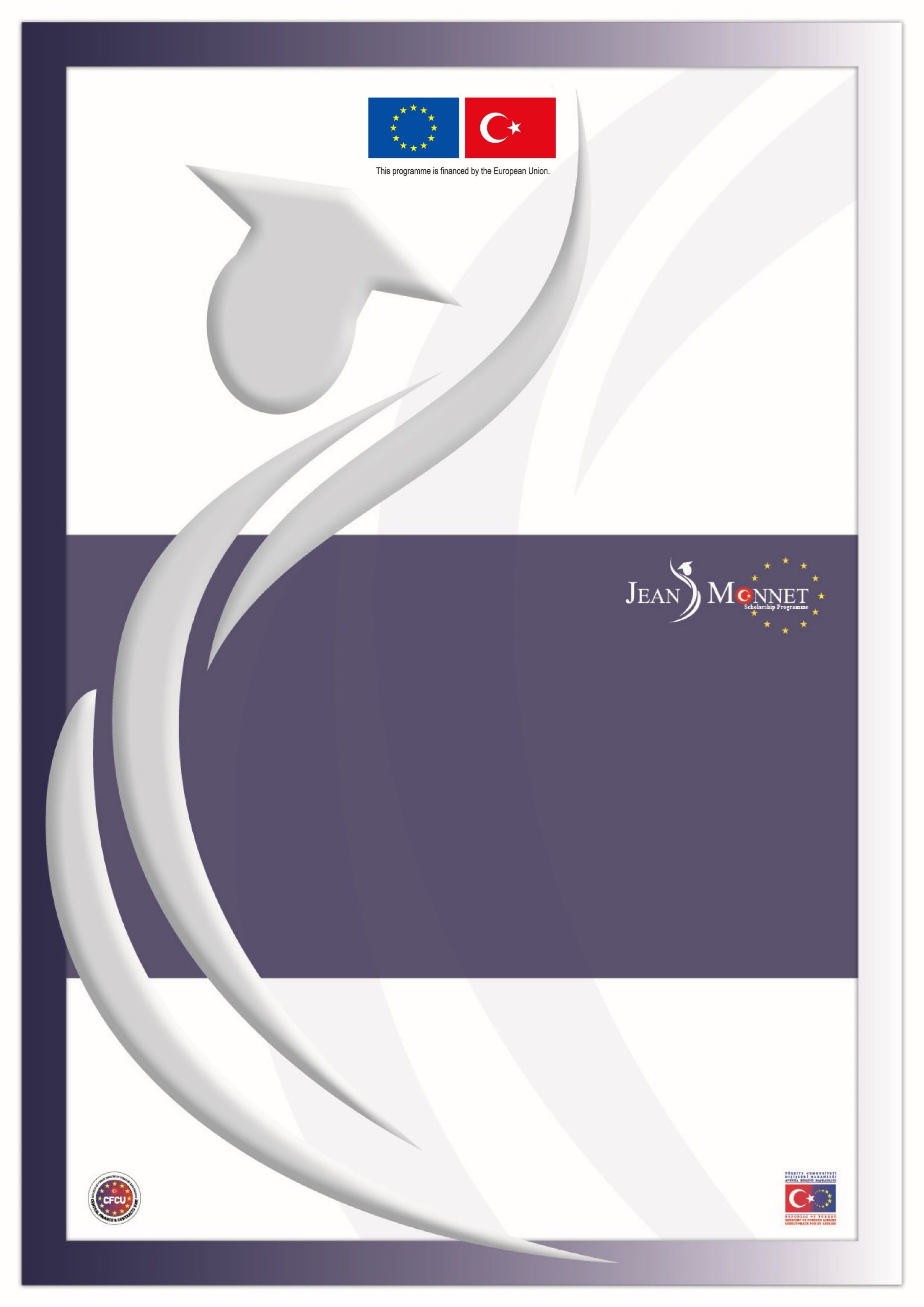 Avrupa Birliği Başkanlığı Merkezi Finans ve İhale BirimiAvrupa Birliği Türkiye DelegasyonuTR2020/DG/03/A1-012022-2023 AKADEMİK YILI JEAN MONNET BURS PROGRAMI(MFİB tarafından 24 Eylül 20201 tarihinde yayımlanmış ve 29 Kasım 2021 tarihinde sona erecek olan)AÇIKLAMALAR“Jean Monnet Scholarship Programme 2022-2023 Clarifications” başlıklı İngilizce belgenin gayri resmî Türkçe çevirisi bilgi amaçlı hazırlanmış olup,çeviriden kaynaklanan uyuşmazlık olması durumunda İngilizce belge dikkate alınmalıdır.ÖNEMLİ NOT2022-2023 akademik yılı Jean Monnet Burs Programı için potansiyel başvuru sahiplerinden alınan soru ve cevaplar aşağıda verilmektedir. Söz konusu soru ve açıklamalar 2022-2023 akademik yılı Duyurusu için geçerli olup, geçmiş akademik yıllardaki soru ve açıklamalar bahse konu akademik yıl için emsal teşkil etmez.Soruların birçoğu 2022-2023 akademik yılı Duyuru metninin dikkatli bir biçimde okunmasıyla cevaplandırılabilir. Açıklamalar, Duyurunun temel bir parçasını oluşturmaktadır; bu nedenle adayların bursa başvururken, Açıklamalar belgesini de dikkatlice okumaları ve detaylarını dikkate almaları gerekmektedir.Uygunluk ile ilgili sorulara verilen cevapların, Duyuruda belirtilen diğer uygunluk kriterlerinin karşılanıp karşılanmadığına bakılmaksızın sadece sorulan sorular özelinde hazırlandığı unutulmamalıdır. Jean Monnet Burs Programı 2022-2023 Duyuru metni Bölüm 2.3.3. Başvuru Esnasında Dikkat Edilmesi Gereken Hususlar’da belirtildiği üzere Duyuru metninde açıkça belirtilen hususlarla ilgili sorulara "Açıklamalar" belgesinde cevap verilmeyecektir.Ayrıca, aşağıdaki konular hakkında ön görüş/onay verilemez:başvuru belgelerinin kabul edilebilirliği/uygunluğu,başvuru sahibinin başvuru yapması gereken sektör,"en az 36 aylık iş tecrübesi/lisansüstü derecesi" kriterini karşılamak için sunulacak “iş tecrübesi/lisansüstü (yüksek lisans/doktara) derecesi”nin kabul edilebilirliği/ uygunluğu,öğrenim görülmesi planlanan akademik programların uygunluğu,çalışma alanının (AB Müktesebat başlığı) öğrenim görülmesi planlanan akademik program ile ilgililiği,program şeklinin uygunluğu (çevrimiçi dersler de olmak üzere içerik vb.).YABANCI DİL YETERLİLİK BELGESİ YABANCI DİL YETERLİLİK BELGESİ 1S: Yabancı dil sınav sonuç belgesini 29 Kasım 2021 tarihinden sonra göndermek mümkün müdür?A: Hayır. Yabancı dil yeterlik belgesi/belgeleri de dahil olmak üzere tüm belgeler son başvuru tarih ve saatine kadar Duyuru metninde belirtilen adrese ulaştırılmalıdır.2S: Önceki yıllarda YDS sonucu şartlı olarak kabul ediliyordu. Bu sene de YDS ile başvurup asıl dil yeterlik belgesini (TOEFL, IELTS vs.) 29 Kasım 2021 tarihinden sonra sunmak mümkün mü?A: 2022-2023 akademik yılı burs başvurularında YDS ile koşullu başvuru uygulaması bulunmamaktadır. Başvuru sahiplerinden talep edilen geçerli dil belgeleri Duyuru metni bölüm 3 Yabancı Dil Yeterlik Tablosunda listelenen belgelerdir.3S: TOEFL puanım 86’dan düşük ancak MyBest puanım 86. Bu durum kabul edilir mi?A: Evet. TOEFL IBT sonuç raporlarında yer aldığı durumlarda MyBest puanları dikkate alınacaktır.4S: Bilgisayar tabanlı IELTS (Academik) kabul ediliyor mu?A: Evet, sınav sonucu Duyuru’da belirtilen kriterleri sağladığı sürece kabul edilmektedir. 5S: Yabancı dil yeterlik belgemin geçerliliği Ekim ayı sonunda bitiyor. Bu belgeyle başvurabilir miyim?A: Hayır, yabancı dil yeterlik belgeleri en az son başvuru tarihine kadar (29 Kasım 2021) geçerli olmalıdır.6S:Yabancı dil yeterlik sınavına girmem için belli bir sınav merkezi (örn. kamu binası vb.) var mıdır?A: Hayır. Duyuru metni bölüm 3’te belirtilen asgari puanları karşılayan geçerli yabancı dil yeterlik belgeleri, nereden alındığı fark etmeksizin kabul edilmektedir. Ancak, kamu kurumlarının görevlendirme sürecinde dil belgeleri için farklı kriterleri olabileceğini lütfen göz önünde bulundurunuz.7S: Yabancı dil yeterlik belgesinin aslını saklamak için başvuru sırasında fotokopisini ibraz edebilir miyiz?A: Evet. 8S: Yabancı dil yeterlik belgesi internet çıktısı hangi formatta kabul ediliyor?A: Yabancı dil yeterlik belgesinin/belgelerinin fotokopi veya internet çıktısının/çıktılarının “noter” veya “aslı gibidir” onayı taşımasına gerek yoktur. Yabancı dil yeterlik belgelerinin nihai sınav sonucunu gösteren internet çıktıları da kabul edilmektedir. Bu durumlarda, “nihai sınav sonucu”, “sınav tipi” ve başvuru sahibinin kimliği belgede açıkça belirtilmiş olmalıdır.9S: Fransızca dil yeterlik için Baccalaureate derecem var ancak diplomam üniversiteye verildi. E-devlet üzerinden alınan ve Duyuru metninde listelenen kurumlardan birinden mezun olduğumu gösteren mezuniyet belgesi yabancı dil yeterlik belgesi olarak kabul edilebilir mi?A: Evet. 10S: Baccalaureate derecem var ve Fransızca dilinden başvuru yapacağım. Öte yandan, İngilizce diline de hakimim. Başvuru aşamasında İngilizce dil yeterlik belgesi ibraz etmemem, daha sonraki bir aşamada İngilizce eğitim veren bir programa devam etmemde sorun yaratır mı?A: Adayların öğrenim görecekleri akademik programların dili, başvuru esnasında belirttikleri AB resmi dilinde/dillerinde olacaktır. Başvuru formunda iki AB resmi dilini gösteren adaylar, her iki dil için de ilgili dil yeterlik belgelerini ibraz etmelidir.11 S: Fransızca dil yeterlik belgem var ve sınava Fransızca dilinden gireceğim. Ancak başvuracağım okul İngilizce dil yeterlik belgesi de talep ediyor. Başvuru aşamasında her iki belgeyi de sunmam gerekiyor mu?A: Lütfen A.10’a bakınız. 12S: Başvuru aşamasında yabancı dil yeterlik sınav ücretleri için herhangi bir mali destek verilmekte midir?A: Hayır.SEKTÖRSEKTÖR13S: Lisans/lisansüstü derecem var. Henüz çalışmaya başlamadım veya herhangi bir yüksek lisans/doktora programına kayıtlı değilim. Başvuru yapabilir mi?A: Hayır. Uygun başvuru sahibi olabilmek için, kamu sektöründe veya özel sektörde veya akademik/idari personel olarak üniversite sektöründe profesyonel olarak (başka bir ifadeyle bir sosyal güvenlik ağı altında, ücret karşılığında) çalışıyor olmak ya da lisans son sınıf veya yüksek lisans/doktora öğrencisi olmak gerekmektedir.14S: Açık öğretimde lisans son sınıf öğrencisiyim. Başvurabilir miyim?A: Evet.15S: İlk ana dalımdan mezun olmuş ancak ikinci ana dalıma halen kayıtlı iken Jean Monnet Burs Programı’na başvurabilir miyim? A: Evet.16S: Türkiye'de tezsiz bir lisansüstü programına kayıtlıyım. Üniversite sektöründen başvurabilir miyim?A: Evet. Türkiye'deki üniversitelerin lisansüstü öğrencileri, programın tezli veya tezsiz olması fark etmeksizin burs başvurusunda bulunabilirler.17S: Lisansüstü öğrencisiyim. Tez aşamasında (son yıl) mı başvurmam gerekiyor mu yoksa ders alırken başvurabilir miyim?A: Lisansüstü programınızın herhangi bir aşamasında başvurabilirsiniz. 18S: Özel/kamu sektöründeki iş deneyiminin süresi ile ilgili asgari bir gereklilik var mı?A: 36 aylık iş deneyimi veya lisansüstü derecesi sadece 2.70/4.00 veya 70/100 not ortalamasına sahip olmayan başvuru sahiplerinden talep edilmektedir. Bunun dışında, başvuru için asgari bir iş deneyimi aranmamaktadır. 19S: Şu anda lisansüstü öğrencisiyim. Ancak yazılı sınav sırasında ve bursların verildiği tarihte lisansüstü programımı tamamlamış olacağım. Yine de burstan yararlanabilir miyim?A: Evet. Adayların başvuru sırasında lisansüstü öğrenci olarak kayıtlı olmaları kaydıyla, mezun olmaları ve sonraki aşamalarda işsiz olmaları bir sorun teşkil etmemektedir. Bununla birlikte, bu Duyuruya başvururken lisansüstü öğrencisi olan adayların, sözleşme imzalanmadan önce lisansüstü programlarıyla ilgili bir Mezuniyet Belgesi/Diploma veya öğrenci belgesi sunmaları gerektiğini lütfen dikkate alınız.20S: Şu anda lisans son sınıf öğrencisiyim ve Ocak-Şubat 2022'de mezun olacağım. Başvuru kriterlerine bakıldığında başvuru için uygun olduğumu görüyorum. Ancak yazılı sınavda ve burs verildiğinde işsiz olacağım. Yine de lisansüstü eğitim/araştırma yapmak için burstan yararlanabilir miyim?A: Evet. Adayların başvuru tarihinde lisans son sınıf öğrencisi olarak kayıtlı olmaları kaydıyla mezun olmaları ve sonraki aşamalarda işsiz olmaları bir sorun teşkil etmez. Ayrıca, bu Duyuruya başvururken lisans son sınıf öğrencisi olan adayların sözleşme imzalanmadan önce lisans programlarıyla ilgili bir Mezuniyet Belgesi/Diploma sunmaları gerektiğini lütfen dikkate alınız.21S: Duyuruda “Bu Duyuruya başvururken lisansüstü öğrencisi olan adayların, sözleşme imzalanmadan önce lisansüstü programlarına veya öğrenci belgelerine ilişkin Mezuniyet Belgesi/Diplomalarını ibraz etmeleri gerekmektedir” ibaresi yer almaktadır. Bahar yarıyılında kaydımı dondurursam sorun olur mu?A: Hayır, yerleştirme sürecinde üniversiteye kayıtlarını donduran adaylar burs programından yararlanabilirler.22S: Türkiye'de lisansüstü öğrencisi olarak bursa başvuracağım. Bursu kazandığımda Türkiye'deki programımı bırakmak zorunda kalacağım. Bu durum başvuru için engel teşkil eder mi?A: Lisansüstü öğrencisi olarak başvuru yapan adaylardan burs almaya hak kazandıklarında öğrenci belgesi veya diploma sunmaları beklenmektedir. Bu kapsamda burstan yararlanacakları zaman halihazırdaki programlarını yarıda bırakmak veya programlarını dondurmak gibi hususlar bursiyerlerin kendi kararıdır.23S: Özel/kamu sektöründe çalışıyorum ve lisans derecem var. Türkiye'de ikinci bir lisans programına kaydım olması burs başvurusunda bulunmak için sorun yaratır mı?A: Hayır.ÇALIŞMA ALANIÇALIŞMA ALANI24S: Öğrenim görmek istediğimiz "X" yüksek lisans/lisansüstü programının Duyuruda belirtilen çalışma alanlarından hangisiyle uyumlu olduğuna nasıl karar vermeliyiz?A: Başvuru formunda çalışma alanının belirlenmesi ve yapılacak akademik çalışmanın bu alanla uygunluğunun gözetilmesi tamamen adayların sorumluluğundadır. Bu doğrultuda, başvuru ve değerlendirme süreçlerinin herhangi bir aşamasında adaylara, akademik programlara veya çalışma alanının (AB müktesebat başlığı) öğrenim görülmesi planlanan akademik programlarla olan ilgililiğine ilişkin bir ön görüş/onay verilememektedir. Duyuru metninde listelenen çalışma alanlarının içeriği hakkında ayrıntılı bilgi için Avrupa Birliği Başkanlığı (www.ab.gov.tr), Avrupa Birliği Türkiye Delegasyonu (www.avrupa.info.tr) ve Avrupa Komisyonu (www.ec.europa.eu) internet sitelerinin incelenmesi tavsiye edilmektedir.25S: Başvuru formunda seçilen "çalışma alanı", JMSP Ev Sahibi Kuruluşlar Kataloğu'nda listelenen bir programın çalışma alanı ile aynı olmak zorunda mı?A: Hayır. Adaylar, öğrenim görmek istedikleri alanlarda lisansüstü program örnekleri için Jean Monnet Burs Programı Ev Sahibi Kuruluşlar Kataloğu'na başvurabilirler. Programların örnek olarak listelenen çalışma alanı ile sınırlı olmadığı göz önünde bulundurulmalıdır. Ancak, başvuru sahipleri Katalogda yer alan programları seçseler dahi, programların seçilen çalışma alanlarına (AB müktesebat başlıklarına) uygunluğunu sağlamak için program onaylarına ilişkin nihai kararı verme hakkını AB Başkanlığı saklı tutar.26S: Jean Monnet Burs Programı MBA programlarını destekliyor mu?A: Süresi en az 3 (üç), en fazla 12 (on iki) ay olan lisansüstü veya araştırma programları desteklenmektedir.  Akademik çalışma yapılacak alan (AB müktesebat başlığı) ile kabul alınan program (lisansüstü veya araştırma programı) birbiri ile uyumlu ve bursun amacına uygun olmalıdır. Çalışma alanının belirlenmesi ve yapılacak akademik çalışmanın bu alanla uygunluğunun gözetilmesi tamamen adayların sorumluluğundadır.27S: Jean Monnet Bursunu almaya hak kazanırsak, tezsiz bir programa devam edebilir miyiz?A: Jean Monnet bursu ile gidilecek programların tezli olma zorunluğu bulunmamaktadır.KABUL MEKTUPLARIKABUL MEKTUPLARI28S: Başvuru sahiplerinden uygun eğitim programlarını ve üniversiteleri araştırmaları ve bulmaları bekleniyor mu veya burs almaya hak kazananlar Jean Monnet Burs Programı tarafından belirli üniversitelerin belirli programlarına mı yerleştiriliyor?A: Çalışma alanlarına uygun akademik programları belirlemek ve akademik programlardan kabul mektubu/mektuplarını almak tamamen adayların sorumluluğundadır. Adaylar, öğrenim görmek istedikleri alanlarda lisansüstü program örnekleri için Jean Monnet Burs Programı Ev Sahibi Kuruluşlar Kataloğu'na başvurabilirler. Ancak, uygun programlar, bahse konu Katalog’da listelenen programlarla/kurumlarla sınırlı değildir.29S: Jean Monnet Burs Programı kapsamında Bahar yarıyılında (2023) başlayan bir lisansüstü programa devam edebilir miyiz?A: Bursiyerler, akademik çalışmanın bitiş tarihi 1 Mart 2024'ü geçmemek kaydıyla en az 3 (üç), en fazla 12 (on iki) aylık sürelerle akademik çalışmalar yapabilirler.30S: Kabul mektupları 29 Kasım 2021 tarihinden önce mi yoksa sonra mı sunulmalıdır?A: Adaylardan başvuru sürecinde kabul mektupları talep edilmemektedir; ancak, burs almaya hak kazandıkları takdirde kabul mektupları ellerinde hazır bulunacak şekilde ev sahibi kuruluşlara başvurularını vakitlice yapmalıdırlar.31S: Kabul mektuplarını burs almaya hak kazandıktan sonra edinmemiz durumunda hala burstan yararlanabiliyor muyuz?A: Lütfen A.30’a bakınız. 32S: ''X'' üniversitesinin internet sitesinde “Y” başlıklı programdan derece alabilmek için 12 aylık akademik programın ardından 6 aylık bir staj gerektiği belirtilmektedir.  Jean Monnet Bursu kapsamında bu programda öğrenim görebilir miyiz?A: Hayır. Bursiyerler, süresi en az 3 (üç), en fazla 12 (on iki) ay olan lisansüstü veya araştırma programlarına katılabilecektir. Süresi 12 aydan fazla olan akademik çalışmalar, geri kalan sürenin masrafları bursiyer tarafından karşılansa dahi desteklenmeyecektir.33S: Burs almaya hak kazandıktan sonraki program onay aşamasında "koşullu" kabul mektubu sunabilir miyiz?A: Burs almaya hak kazananlardan program onay sürecinde koşulsuz kabul mektupları istenecektir. Ancak, burs almaya hak kazananlar, yerleştirme ve sözleşme süreci tamamlanmadan önce koşulsuz kabul mektubu sunmak kaydıyla, yerleştirme sürecini koşullu kabul mektupları ile başlatabilirler.34S: Koşullu kabul mektubu alınan hallerde, koşulun hazırlık dil dersi ücreti gerektirmesi durumunda burs programı bu süreyi finanse eder mi?A: Hayır. Jean Monnet Burs Programı sadece lisansüstü veya araştırma düzeyindeki akademik çalışmaları desteklemektedir.35S: Araştırma programları için kabul mektubunun formatı nedir? Akademik danışmanın davet mektubu bu kapsamda mıdır?A: Kabul mektubu, özellikle bursiyerin adını, araştırma programının başlangıç ​​ve bitiş tarihlerini, araştırmanın konusunu ve araştırmanın birlikte yürütüleceği akademik danışmanın adını içermelidir. Üniversite veya akademik danışman tarafından düzenlenebilir.NOT ORTALAMASINOT ORTALAMASI36S: Lisans son sınıf öğrencisiyim. Jean Monnet bursuna başvuru için minimum 2.70 ortalama şartı aranmaktadır. Mezuniyet ortalaması mı yoksa güncel ortalama mı dikkate alınacaktır?A: Lisans son sınıf öğrencileri için başvuru sırasındaki not ortalaması dikkate alınmaktadır.37S: Şu anda lisansüstü eğitim alıyorum ve ayrıca özel sektörde çalışıyorum. Lisans not ortalamam Jean Monnet şartını karşılamıyor; ancak, Mayıs 2022'de yüksek lisans derecemi alacağım ve şu anki not ortalamam 3.80. Bursa başvurabilir miyim?A: Not ortalaması 2.70/4.00 veya 70/100'ün altında olanlar ancak en az 36 aylık iş deneyimine sahip olmak veya bir lisansüstü programını (yüksek lisans veya doktora) tamamlamış olmak şartıyla başvurabilirler. Devam eden lisansüstü çalışmaların not ortalaması dikkate alınmaz.38S: Not ortalamam 2.70/4.00'ten düşük görünse de 100'lük not sistemine göre 65'in üzerinde. Okulum 100'lük not sisteminde not çizelgesi vermiyor. 4.00 üzerinden not gönderip okul tarafından onaylanmış bir dönüşüm tablosu versem kabul edilir mi?A: Başvuru sahibinin lisans not ortalaması farklı bir not sisteminde ise, başvuru sahibi üniversiteden alınmış bir denklik yazısı veya not ortalamasının kabul edilen not sistemlerindeki (100’lük veya 4,00’lık sistem) karşılığını gösteren üniversite yönetmeliğini sunabilir. Lütfen ayrıca A.37’ye bakınız. 39S: Ana dal programımızda not ortalamamız 2.70/4.00'den yüksekse ancak yan dal programımız 2.70/4.00'den düşükse, Jean Monnet Burs Programına başvurmak için bu bir sorun teşkil eder mi?A: Hayır, ana dal programınızın not ortalaması ile burs programına başvurabilirsiniz.40S: “X” üniversitesinde lisans son sınıf öğrencisiyim. Üniversitem not ortalamasını 4.00 üzerinden hesaplıyor. Ancak istisnai durumlarda not ortalaması 4.30'a kadar çıkabiliyor ve şu anki not ortalamam 4.03. Bu puanlama sistemine ilişkin açıklamalar not çizelgesinde de mevcuttur. Başvuru formunda not ortalamamı 4.03 olarak mı belirtmeliyim?A: Not ortalamanızı not çizelgenizde yazdığı gibi belirtmelisiniz.MEZUNİYET& BELGELERİMEZUNİYET& BELGELERİ41S: E-devletten alınan mezuniyet belgeleri kabul edilmekte midir?A: Evet.42S: Lisans diploması yerine, üniversiteden aldığım mezun olduğumu gösteren belge sunabilir miyim?A: Mezun adaylar lisans diplomalarını veya mezuniyet belgelerini sunabilirler. Lütfen ayrıca A.41’e bakınız. 43S:Yüksek lisans derecem var ve halihazırda doktora programına devam ediyorum. Burs almaya hak kazandığımda mevcut doktora programımı bırakmış olursam yüksek lisans dereceme ait diploma/mezuniyet belgesi sunmam yeterli olur mu?A: Hayır, doktora öğrencisi olan bursiyerler ilgili lisansüstü programlarına ait (doktora)  diploma/mezuniyet belgesi veya öğrenci belgesi sunmalıdırlar. 44S: Lisansüstü derecesi olan adayların sadece lisansüstü mezuniyet belgelerini sunması yeterli midir? Yoksa hem lisans hem de lisansüstü mezuniyet belgeleri mi sunulmalıdır?A: Tüm mezun başvuru sahiplerinin lisans not çizelgelerini ve lisans diplomalarını sunmaları gerekmektedir. Belirtilen not ortalaması kriterini sağlayamayanların ayrıca lisansüstü diplomalarını (yüksek lisans/doktora) veya 36 aylık iş deneyimlerini gösteren belge sunmaları gerekmektedir. 45S: E-devletten alınan not çizelgeleri geçerli midir?A: Hayır. Lisans not çizelgelerinin üniversiteden alınmış olması gerekmektedir. Üniversitelerin e-sistemlerinden veya e-devletten alınan not çizelgeleri kabul edilmemektedir.46S: Üniversitemin bulunduğu ilden farklı bir yerde yaşıyorum/şu anda Erasmus programı kapsamında yurt dışındayım. Okulun bana gönderdiği taranmış öğrenci belgesinin çıktısını sunabilir miyim?A: Evet. Duyuru metninde belirtilen kriterleri karşılayan öğrenci belgelerinin fotokopisi veya taranmış halleri kabul edilmektedir.47S: Lisans son sınıf öğrencisi olarak halihazırdaki not ortalamam Duyuru metnindeki başvuru kriterini karşılamaktadır. Ancak geçen yıl kaldığım bir ders var ve gelecek dönem yeniden alacağım. Başvurabilir miyim?A: Evet. Son sınıf öğrencilerinin lisansüstü/araştırma programları başlamadan önce mezun olmaları ve burs sözleşmesi imzasından önce diploma/mezuniyet belgesi sunmaları gerektiği unutulmamalıdır.48S: Son derslerimi yaz okulunda geçip Ağustos ayında mezun olmam sorun yaratır mı?A: Lisans son sınıf öğrencilerinin yazılı olarak bilgilendirildikleri tarihten itibaren 2 ay içinde veya 15 Ağustos 2022 tarihine kadar (hangisi daha geçse) mezuniyet belgelerini teslim etmeleri gerekmektedir. Aksi takdirde burstan çekilmiş sayılırlar.49S: Başvuru esnasında not çizelgemde lisans 3. sınıf öğrencisi olarak görünüyorum. Ancak, bahar döneminde son sınıf olup, 2022'de mezun olacağım. Bursa başvurabilir miyim?
A: Sözleşme sürecinden önce mezun olmaları beklenen lisans son sınıf öğrencileri burs programına başvurabilirler. Başvuru belgelerinin yeterliliğine ilişkin ön görüş/onay verilememekle birlikte,  durumunuzu açıklayan (tercihen üniversitenizden alınmış) destekleyici belgeleri de başvurunuzla birlikte sunmanız önerilmektedir. 50S: Çift ana dal öğrencisiyim ve iki bölümden not çizelgem var. Başvuru sırasında hangi not çizelgesini sunmalıyım, yoksa ikisini birden mi sunmalıyım?A: Çift ana dal lisans son sınıf öğrencileri, ana dal programlarına ilişkin not çizelgelerinden birini başvuru sırasında sunabilirler. Lisans son sınıf öğrencisi olarak başvuran adayların, yerleştirme ve sözleşme süreçlerinde başvuru esnasında belirttikleri programlarıyla ilgili mezuniyet belgesi/diploma ibraz etmeleri gerekmektedir.ÇALIŞMA BELGELERİÇALIŞMA BELGELERİ51 S: Kurum izin yazısını kurumumdan aldım, ancak sonrasında belgeyi imzalayan yetkili görevden ayrıldı. Aldığım izin yazısı kabul edilir mi?A: Evet.52S: Kamu kurumunda çalışanlar için görevlendirmeden sorumlu birim ile eğitim işleri ile ilgili birimin farklı olması durumunda izin yazısının hangi birimden alınması gereklidir?A: Kurum izin yazısı, başvuru sahibinin burstan faydalanmaya hak kazanması halinde, ilgili uygun ev sahibi ülkede Jean Monnet Burs Programı kapsamında akademik çalışma yapmasına onay vermeye yetkili bir amir tarafından imzalanmalıdır.53S: Akademik/idari personel olarak başvuran adaylar için Dekan tarafından imzalanmış izin yazısı yeterli midir yoksa Bölüm Başkanı, Dekan ve Rektör tarafından mı imzalanmalıdır?A: Lütfen A.52’ye bakınız.54S: Ek 19'da (izin yazısı için önerilen format) kurum sicil numarası yer almasına rağmen sicil numarası yerine sadece TC Kimlik numaramı gösteren bir belge sunabilir miyim?A: Evet. Kamu sektöründen başvuran adaylardan Duyuru 2.3.1.1'de belirtilen kriterleri taşıyan belgeleri sunmaları beklenmektedir. Ek-19 örnek amaçlı bir doküman olup, adayların bu şablonu kullanmaları zorunlu değildir.55S: Emeklilik primlerinin kendi emekli sandığına yatırıldığı bir bankada çalışıyorum. Primlerimin emekli sandığına yatırıldığına dair bankadan alınan belge kabul edilir mi?A: Evet.56S: Duyuruda belirtilen aa/yyyy formatı yerine ay ismi/yyyy formatında tarih içeren bir maaş bordrosu sunabilir miyim?A: Evet.57S: Ağustos 2021 veya sonrasına ait sadece bir maaş bordrosu sunmak yeterli midir?A: Evet.58S: Aynı anda iki özel firmada çalışıyorum. Bu bağlamda özel sektörde iki farklı kurumda çalışan bir kişinin sadece bir işyerine ait sektör belgesi sunması yeterli olur mu?A: Evet.59S: Son başvuru tarihi itibarıyla kamu/özel/üniversite sektörü çalışanı olup bu tarihten sonra başka bir işyerinde çalışmaya başlayanların kurumunuza bildirimde bulunmaları gerekiyor mu?A: Hayır, ancak başvuru sahibinin aynı sektörde kalması şartıyla kurum değişikliklerinin kabul edileceğini lütfen unutmayın. Burs almaya hak kazananlar, Duyuru'nun 2.6 bölümünde belirtilen sektörlerini doğrulayan belgeleri sunmalıdır.STAJ/STAJYER AVUKATLARSTAJ/STAJYER AVUKATLAR60S: Hukuk Fakültesi lisans programından mezun olup, yasal staj programı bitiminde ruhsat bekleme sürecinde olanlar başvurabilir mi?A: Hayır. Uygun başvuru sahibi olabilmek için, Türkiye’ye bağlı kamu sektöründe veya özel sektörde veya akademik/idari personel olarak üniversite sektöründe çalışıyor olmak ya da lisans son sınıf veya yüksek lisans/doktora öğrencisi olmak gerekmektedir.61S: Uluslararası bir kuruluşta gönüllü olarak ancak belirli bir ücret karşılığında çalışıyorum. Kar amacı gütmeyen veya uluslararası kuruluş kategorisinde başvurabilir miyim?A: “Çalışma” ifadesi profesyonel olarak, belli bir ücret karşılığında, belli bir sosyal güvenlik ağı kapsamında yapılan çalışmaları içerdiği için stajyer, stajyer avukat veya gönüllülerin “Türkiye’de kamu sektörü/özel sektör/üniversitelerde çalışan” kapsamında bursa başvuramazlar. Öte yandan, Duyuru bölümünde 2.3.1.2'de belirtildiği gibi özel sektörde çalıştığınızı kanıtlayan tüm belgeleri sunabiliyorsanız, burs başvurusunda bulunabilirsiniz.62S: Şu anda stajyer avukatım; ancak stajım son başvuru tarihinden hemen sonra tamamlanacak. Burs için başvurabilir miyim?A:Hayır, “çalışma” ifadesi profesyonel olarak, belli bir ücret karşılığında, belli bir sosyal güvenlik ağı kapsamında yapılan çalışmaları içerdiği için stajyer, stajyer avukat veya gönüllülerin “Türkiye’de kamu sektörü/özel sektör/üniversitelerde çalışan” kapsamında bursa başvuramazlar.DOKTORA&ARAŞTIRMA PROGRAMLARIDOKTORA&ARAŞTIRMA PROGRAMLARI63S: Doktora sonrası çalışmalar veya araştırmalara burs verilmekte midir? Eğer araştırma yapmayı tercih edersek yine de iki kabul mektubu sunmak zorunda mıyız?A: Jean Monnet Bursları sadece yüksek lisans dereceleri ile sınırlı değildir, yani doktora sonrası çalışmalar veya araştırma seviyeleri için en az 3 ay, en fazla 12 ay süreyle burs verilebilir. Program Onay ve Yerleştirme Sürecine davet edilen tüm başvuru sahipleri, iki farklı uygun ev sahibi ülkeden iki kabul mektubu sunmalıdır.64S: Halihazırda Avrupa'da bir üniversitede doktora yapıyorum. Duyuruda lisansüstü çalışmaları destekleneceği yazıyor ancak doktora eğitimleri bir yıl içinde bitmiyor. Bu konuyla ilgili açıklama yapabilir misiniz?A: Başvuru sahiplerinin Türkiye’de kamu sektöründe veya özel sektörde veya akademik/idari personel olarak üniversite sektöründe profesyonel olarak çalışıyor ya da lisans son sınıf veya yüksek lisans/doktora öğrencisi olmaları gerektiğini lütfen dikkate alınız. Bursiyerler en az 3 (üç), en fazla 12 (oniki) aylık sürelerle lisansüstü veya araştırma düzeyinde akademik çalışmalar yapabilirler. Süresi 12 aydan fazla olan akademik çalışmalar, geri kalan sürenin masrafları bursiyer tarafından karşılansa dahi desteklenmeyecektir.EV SAHİBİ KURULUŞLAREV SAHİBİ KURULUŞLAR65S: Jean Monnet Burs Programı kapsamında üniversite yerine bir uluslararası kuruluş olan Avrupa'daki "X" kuruluşunda 12 ay araştırma yapma imkanımız var mıdır?A: Bursiyerler akademik çalışmalarını üniversite veya üniversiteye eşdeğer kurum/kuruluşlarda yürütebilir. Duyuru metnindeki "eşdeğer kurum/kuruluşlar" ifadesi seçilen çalışma alanında “akademik” program sunan kurumları kapsamaktadır. ÜCRETLERÜCRETLER66S: Öğrenim ücretinin 20.000 Euro'yu aşması durumunda, kalan tutarı karşılarsak bu programa devam edebilir miyiz?A: Evet. Bu durumda öğrenim ücretinin fazla olan kısmı bursiyer tarafından karşılanmalıdır. Bursiyerler, varsa ev sahibi kurumun öğrenim ücreti indirimlerinden/ödüllerinden de yararlanabilirler.YAZILI SINAVYAZILI SINAV67S: Öngörülen takvime göre yazılı sınav 12 Mart 2022'de yapılacak. Ancak o tarihte yurt dışında olacağım; yazılı sınava Türkiye'de girmek zorunda mıyız yoksa çevrimiçi (online) sınav seçeneği var mı?A: Yazılı sınav fiziki olarak Ankara'da yapılacaktır.68S: Geçmiş yıllara ait yazılı sınav örnek sorularının bir listesi yayımlanıyor mu? Yazılı sınavın hangi konuları kapsaması beklenmektedir?A: Program kuralları gereği geçmiş akademik yıllara ait yazılı sınav soruları paylaşılmamaktadır. Yazılı sınavda, adaylara Avrupa Birliği, AB-Türkiye ilişkileri ve başvuru yaptıkları AB müktesebat başlığı ile ilgili çeşitli sorular sorulabilmektedir. 69S Bursu araştırma yapmak için kullanmayı planlıyorum. Araştırmaya gitmek için başvuran adaylar da yazılı sınava girecekler mi ve yazılı sınavın içeriği onlar için de aynı mı olacak?A: Tüm adaylar yazılı sınava gireceklerdir. Yazılı sınavın içeriği, yapılacak çalışmanın türü ne olursa olsun tüm adaylar için aynıdır. Lütfen ayrıca A.68’e bakınız.70S: Çalışma alanım olarak "X" (örneğin, “Ekonomik Kriterler veya Ekonomik ve Para Politikası” veya “Eğitim ve Kültür”) seçmeyi planlıyorum. "Y" ile ilgili soruların (ör. "Ekonomik Kriterler" veya "Kültür") çalışma alanının bir parçası olup olmadığı ve yazılı sınavda sorulacağı konusunda bilgilendirilmek istiyorum.A: Çalışma alanının belirlenmesi ve yapılacak akademik çalışmanın bu alanla uygunluğunun gözetilmesi tamamen adayların sorumluluğundadır. Faslın AB müktesebat başlığının içeriğine göre tamamen mi yoksa kısmen mi değerlendirileceğine karar vermek Değerlendirme Komisyonu'nun takdirindedir; bu nedenle ön görüş verilemez. Duyuru metninde listelenen çalışma alanlarının içeriği hakkında ayrıntılı bilgi için Avrupa Birliği Başkanlığı (www.ab.gov.tr), Avrupa Birliği Türkiye Delegasyonu (www.avrupa.info.tr) ve Avrupa Komisyonu (www.ec.europa.eu) internet sitelerinin incelenmesi tavsiye edilmektedir.UYRUKUYRUK71S: "X" ülke vatandaşıyım. Türkiye'de yaşıyorum ve öğrenim görüyorum. Türk vatandaşlığı olmayan bir öğrenci Jean Monnet Bursundan yararlanabilir mi?A: Türkiye'de çalışmakta/okumakta olan, AB üye ülke, Birleşik Krallık, Türkiye veya Katılım Öncesi Mali Yardım Aracı (IPA)’dan faydalanan ülke vatandaşları Jean Monnet Burs Programına başvuruda bulunabilir.72S: "X" ülke vatandaşıyım. Yurt dışında yaşıyorum ve öğrenim görüyorum. Jean Monnet bursuna başvurabilir miyim?A: Lütfen A. 71’e bakınız. DİĞERDİĞER73S: Başvuru belgelerinin tümü İngilizce olarak mı sunulmalıdır?A: Sadece başvuru formu AB resmi dillerinden birinde doldurulmalıdır. Başvuruda istenen diğer tüm belgeler Duyuru metninde tanımlanan formatta ilgili kurumun hazırladığı dilde sunulabilir.74S: Çevrimiçi (online) başvuru seçeneği var mıdır?A: Hayır. Başvuru için iki farklı yöntem bulunmaktadır: biri posta/kargo hizmeti ile, diğeri ise elden teslimdir. 75S: Başvuru belgelerinin elden tesliminde bizzat adayın kendisi tarafından mı teslim edilmelidir? Belgeler üçüncü şahıs tarafından elden teslim edilebilir mi?A: Belgeler başvuru sahibi dışında üçüncü kişiler tarafından (kapalı zarf içinde) teslim edilebilir.76S: Formu elektronik olarak doldurabiliyorum ancak kutuları işaretleyemiyorum/formda “ş” gibi Türkçe karakterler görünmüyor. Elektronik kalemle ya da elle doldursam kabul olur mu?A: 2022-2023 akademik yılı İngilizce başvuru formu elektronik ortamda doldurulmalı, renkli veya siyah-beyaz çıktısı alınmalı, tarihli (elektronik veya el yazısıyla) ve tercihen mavi mürekkeple el yazısıyla imzalanmalıdır. Web sitesindeki başvuru formu test edilmiştir ve doldurulabilir/tıklanabilir durumdadır. Farklı bir tarayıcıdan veya diğer web sitelerinden (Merkezi Finans ve İhale Birimi (www.cfcu.gov.tr), Avrupa Birliği Başkanlığı (www.ab.gov. tr), Avrupa Birliği Türkiye Delegasyonu (www.avrupa.info.tr)) veya farklı bir bilgisayar kullanarak veya belgeyi görüntülemek ve doldurmak için uygun yazılımı yükleyerek deneyebilirsiniz. 77S: Lisans diploması, not çizelgesi vb. bazı başvuru belgelerimde evlenmeden önceki soyadım yer alıyor. Evlilik nedeniyle soyadı değişikliğini açıklayan bir belge sunmam gerekir mi?A: Evet. Başvuru belgelerinde soyadı farklı görünen adayların, soyadı değişikliğini gösteren bir belge sunmaları gerekmektedir.78S: Halihazırda pasaportum bulunmamaktadır. Başvuru için sadece kimlik fotokopisi sunmam yeterli midir?A: Türkiye dışındaki ülkelerin vatandaşları olan adaylar pasaport fotokopilerini sunmalıdırlar. Türk vatandaşlarının kimlik kartı veya pasaportun (kimlikle ilgili olan sayfaların) herhangi birisinin fotokopisini başvuru aşamasında sunmaları yeterlidir.79S: Başvuru belgeleri arasında pasaport fotokopisi istenmektedir. Mevcut pasaportumun süresi Ocak 2022'de dolacak, pasaport değişikliği sonraki aşamalarda sorun yaratır mı?A: Türk vatandaşları kimlik kartı veya pasaportun herhangi birinin fotokopisi ile başvurabilir, yabancı ülke vatandaşları pasaportlarının fotokopisi ile başvurmalıdır. Pasaportun süresinin dolması veya değiştirilmesi bir sorun yaratmaz.80S: Kamu sektöründe çalışan bir kamu personeli/sözleşmeli kamu personeli veya özel sektör çalışanı veya akademik personel, yurt dışına çıktığında maaşını almaya devam edebilir mi yoksa ücretsiz izinli mi sayılır?A: Çalışanların nasıl görevlendirileceği ve kurum/kuruluşlarından ne kadar maaş alacağı hususu bağlı oldukları kurum/kuruluşun takdir ve yetkisindedir.81S: Jean Monnet Bursu geri ödemesiz midir?A: Jean Monnet Bursu geri ödemesizdir ancak öğrenimini başarıyla tamamlayamayan veya sözleşme yükümlülüklerini yerine getiremeyen bursiyerlerin almış oldukları bursun tamamını veya bir bölümünü geri ödemeleri istenecektir. 82S: Çalışan olarak başvuranlar ücretsiz izne çıkabilir veya işten ayrılabilir mi?A: Başvuru sahibi, sözleşme imzalanmadan önce aynı sektörde çalıştığını kanıtlayan destekleyici belge sunmalıdır. Ancak, burstan izin alarak veya istifa ederek yararlanma konusu bursiyerin kararına bağlıdır. Çalışanların nasıl görevlendirileceği konusu bağlı oldukları kurum/kuruluşların takdir ve yetkisindedir. 83S: Yüklenme senedi imzalamamız veya kefil sunmamız gerekiyor mu?A: Bir aday burs almaya hak kazandığında Merkezi Finans ve İhale Birimi ile sözleşme imzalayacaktır. Sözleşme şablonu ve ekleri Duyuru paketinin parçası olarak (“Bilgi Amaçlı Dosyalar” klasörünün altında) Merkezi Finans ve İhale Birimi (www.cfcu.gov.tr), Avrupa Birliği Başkanlığı (www.ab.gov. tr), Avrupa Birliği Türkiye Delegasyonu (www.avrupa.info.tr) ve Jean Monnet Burs Programı’nın (www.jeanmonnet.org.tr) internet sitelerinde yer almaktadır.Jean Monnet Burs Programı kapsamında yüklenme senedi imzalanması veya kefil sunulması gerekli değildir ancak başvuru sahiplerinin bağlı oldukları kurumlar (özellikle kamu kurumları) senet imzalanmasını talep edebilirler. Başvuru sahiplerinin bu konuyu, bağlı oldukları kurumlarla açıklığa kavuşturmaları önerilmektedir.84S: Daha önce bir AB üyesi ülkede/Birleşik Krallık’ta bir üniversitede lisansüstü eğitimim sırasında ücret muafiyetinden yararlandım. Jean Monnet Burs Programından yüksek lisans yapmak için yararlanabilir miyim?A: Söz konusu lisansüstü derecesini bir AB üyesi ülke veya AB Kurumu veya Birleşik Krallık tarafından finanse edilen bir burstan yararlanarak almadığınız sürece Jean Monnet Bursuna başvurabilirsiniz. Erasmus benzeri değişim programları veya kısa dönemli akademik çalışma/dil eğitimi bursları bu kategoride değerlendirilmemektedir. 85S: Aynı akademik çalışma için başka bir burs alıyorsam JMSP bursundan yararlanabilir miyim?A: Jean Monnet bursunu almaya hak kazananlar aynı akademik program için birden fazla burstan aynı anda yararlanamazlar ancak bursiyerler varsa ev sahibi kurumların eğitim ücreti indirimleri/ödüllerinden yararlanabilirler. 86S: Adaylar Jean Monnet Burs Programına başvururken aynı anda farklı burs programlarına başvurabiliyorlar. Ancak, adayların aynı akademik program için aynı anda birden fazla burstan yararlanmaları mümkün değil. Ev sahibi kurumların öğrenim ücreti indirimleri/ödülleri burs olarak değerlendirilmektedir. Öte yandan kurumların ulaşım bedeli, yemek bedeli, konaklama bedeli vb. gibi tek seferlik ödemeleri çifte finansman olarak mı değerlendiriliyor?A: Ev sahibi kurumların öğrenim ücreti indirimleri/ödülleri burs olarak değerlendirilmez. Bu nedenle bursiyerler Jean Monnet bursuna ek olarak bu tür indirimlerden yararlanabilirler. Burs tutarı, öğrenim ücretini (20.000 Euro'ya kadar), yaşam giderlerini (yeme-içme, konaklama, iletişim, yerel ulaşım, kültürel etkinlikler vb.) ve vize-pasaport, eğitim materyali, seyahat, çalışma ziyareti, yerel makamlara kayıt, sağlık ve sigorta ile her türlü vergi ve benzeri masraflar için sabit tutar olan 3.000 Euro'yu kapsamaktadır. Bursiyerin sabit ödenek altında belirtilen bir maliyeti başka bir kaynaktan (örn. kendi kurumu aracılığıyla) karşılaması durumunda, bu tür bir harcama Jean Monnet Burs Programı kapsamında karşılanmamalıdır.87S: Bursumuz süresince bir yerde çalışmak veya staj yapmak sorun yaratır mı? A: Çalışmaya ilişkin konular Burs Programının kapsamı dışındadır. Ancak, bursiyerlerin Jean Monnet Burs Programı kapsamında katıldıkları akademik programları başarıyla tamamlamaları ve sözleşmeden doğan yükümlülüklerini yerine getirmeleri beklendiği unutulmamalıdır. Öğrenimini başarıyla tamamlayamayan veya sözleşme yükümlülüklerini yerine getiremeyen bursiyerlerin almış oldukları bursun tamamını veya bir bölümünü geri ödemeleri istenecektir. 88S: Engelli adaylar için asgari not ortalaması kriterinde istisna uygulaması var mıdır?A: Hayır.89S: Bursa hak kazananlar ev sahibi ülkeye aile fertleri ile gidebilirler mi?A: Aile üyelerinin refakati bursiyerlerin kendi takdirindedir. Ancak, Jean Monnet Bursu yalnızca bursiyerlerin masraflarını karşılamaktadır. Ailesi/refakatçisi ile birlikte gidecek olanlara ek bir ödenek verilmemektedir.90S: Başvuru veya sınav için herhangi bir ücret gerekiyor mu?A: Hayır.